Liste des documents indispensables 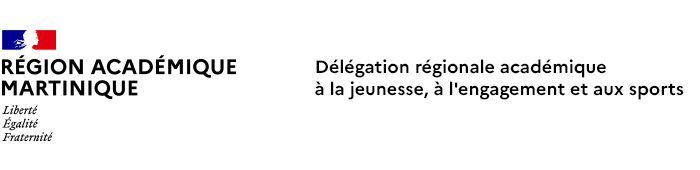 à présenter lors d’un contrôle d’ACMProjet 	Projet éducatif de l’organisateur	Charte « Plan mercredi » (pour les périscolaires labellisés)	Projet pédagogique du séjour ou de l’accueil	Programme d’activités 	Plan comptable Sécurité	Registre de sécurité des locaux, avec dates des contrôles, entretiens, exercices d’évacuation	Affichage des numéros d’urgence	Plan des locaux avec localisation des moyens de secours	Consignes à suivre en cas d’incendie et risques naturels Avis du service de PMI (pour les ACM accueillant des mineurs âgés de moins de 6 ans)  Registre de présence des mineurs, à jour  Formulaire d’événement grave  Recommandations départementales Hygiène et santé  Récépissé des services vétérinaires (si restauration proposée aux mineurs)	Registre de soins et des traitements (cahier d’infirmerie)	Fiches sanitaires des mineurs, signées des parents (avec numéros de contact)	Ordonnances (si traitements ou PAI )	Certificats de vaccination des mineurs (copie du carnet de santé)  Diplôme de l’assistant sanitaire (PSC1 ou équivalent)	Affichage des menus de la semaine	Affichage de l’interdiction de fumer	Registre d’économat (séjour ou accueil en gestion directe)Dossier du personnel 	Planning de présence des encadrants  Copie des diplômes ou livrets de formation, et ou dérogations	Contrats de travail	Certificats de vaccination (copie du carnet de santé) 	Bulletin de casier judiciaire n°3 (non obligatoire)	Permis de conduire (si usage de minibus ou transports de mineurs) 	Formulaires de stages pratiques BAFA et BAFD (si stagiaires en formation) Déclaration  	récépissé de déclaration de l’accueil	copie de la déclaration (capture d’écran de la téléprocédure)	Attestation d’assurance (avec période de validité du contrat)Selon les activités prévues   	Certificats médicaux pour les activités suivantes : spéléologie, plongée subaquatique, sports aériens, vol libre Pass nautique pour les activités : canoë, kayak et activités assimilées, radeau et activités de navigation assimilées, certaines activités de voile  Qualification des intervenants extérieurs et surveillants de baignade	Autorisation de sortie du territoire (séjour à l’étranger)	Autorisation de camper sur une propriété privée	Liste des points d’étapes pour les séjours itinérants, ou camps de scoutisme	Contrats ou conventions avec les partenaires extérieurs